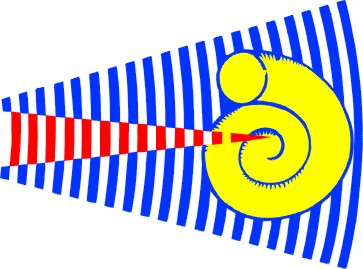 INSTYTUT FIZJOLOGII I PATOLOGII SŁUCHU02-042 Warszawa, ul. Mochnackiego 10  tel.: (22) 31 – 18 – 102;				                              fax.: (0-22) 31 – 18 – 118 NIP: 526 – 17 – 44 – 423		BDO: 000096979			REGON: 011692096Zamówienie znak: IFPS/23/PZP/20     		 		           	    Warszawa, 14.10.2020 r. SPECYFIKACJA ISTOTNYCH WARUNKÓW ZAMÓWIENIAPrzedmiot zamówienia:Remont częściowy pomieszczeń szpitalnych Instytutu Fizjologii i Patologii Słuchu – Etap 3 (roboty wykończeniowe – remont łazienek)Zamawiający:                    Instytut Fizjologii i Patologii Słuchuul. Mochnackiego 10, 02-042 Warszawae-mail: kancelaria@ifps.org.plTryb postępowania: Zamówienie publiczne prowadzone jest zgodnie z ustawą z dnia 29 stycznia 2004 r. Prawo zamówień publicznych (t. j. Dz.U. z 2019 poz. 1843 z późn. zm.), zwaną dalej „ustawą P.z.p.” w trybie przetargu nieograniczonego na roboty budowlane, o wartości zamówienia nieprzekraczającej wyrażonej w złotych równowartości kwoty 5 350 000 Euro. Gdziekolwiek w specyfikacji przytoczona jest ustawa lub przepis bez podania dalszego wyjaśnienia należy przez to rozumieć ustawę Prawo Zamówień Publicznych. Kody CPV:45000000-7	Roboty budowlane45210000-2  	Roboty budowlane w zakresie budynków   45400000-1  	Roboty wykończeniowe w zakresie obiektów budowlanych45215100-8	Roboty budowlane w zakresie budowy placówek zdrowotnychAdres strony internetowej, na której udostępniona jest Specyfikacja Istotnych Warunków Zamówienia: http://bip.ifps.org.pl/Podstawa prawna:Ustawa z dnia 29 stycznia 2004 roku – Prawo zamówień publicznych (tj. Dz. U. 2019.1843); Rozporządzenie Ministra Rozwoju z dnia 26 lipca 2016 roku w sprawie rodzajów dokumentów, jakich może żądać zamawiający od wykonawcy w postępowaniu o udzielenie zamówienia  (Dz. U. 2016 poz. 1126, dalej Rozporządzenie);Rozporządzenie Prezesa Rady Ministrów z dnia 18 grudnia 2019 roku w sprawie średniego kursu złotego w stosunku do euro stanowiącego podstawę przeliczania wartości zamówień publicznych (Dz. U. poz. 2453);Ustawa z dnia 07 lipca 1994 roku – Prawo budowlane (tj. Dz.U.2019.1186).Zastosowane definicje:Ilekroć w niniejszej Specyfikacji Istotnych Warunków Zamówienia jest mowa o:Formie pisemnej - należy przez to rozumieć zawartą w dokumencie treść informacji, w szczególności będącą wnioskiem, oświadczeniem wiedzy lub woli opatrzoną własnoręcznym podpisem uprawnionego, jeżeli dokument przekazany jest osobiście lub za pośrednictwem poczty/kuriera; wymogu formy pisemnej w rozumieniu specyfikacji nie spełnia forma faksu, forma elektroniczna w tym poczta elektroniczna.Postępowaniu - należy przez to rozumieć niniejsze postępowanie o udzielenie zamówienia publicznego.Specyfikacji lub SIWZ - należy przez to rozumieć niniejszą Specyfikację Istotnych Warunków Zamówienia.Platforma Elektronicznego Fakturowania - należy przez to rozumieć platformę, za pośrednictwem której Zamawiający zobowiązuje się do odbierania od Wykonawcy ustrukturyzowanych faktur elektronicznych przesłanych za pośrednictwem platformy, gdzie pod adresem: https://efaktura.gov.pl. Zamawiający będzie miał konto: www.pefexpert.plUprawnionym – należy przez to rozumieć reprezentujących Wykonawcę:przedsiębiorcę będącego osobą fizyczną prowadzącego działalność gospodarczą,wspólnika spółki cywilnej lub jawnej uprawnionego do składania oświadczeń woli w imieniu spółki, partnera lub członka zarządu spółki partnerskiej uprawnionego do składania oświadczeń woli w imieniu spółki,komplementariusza spółki komandytowej lub komandytowo-akcyjnej uprawnionego do składania oświadczeń woli w imieniu spółki,członka zarządu osoby prawnej uprawnionego do składania oświadczeń woli w imieniu osoby prawnej,pełnomocnika, w tym prokurenta podmiotów wymienionych w poprzedzających punktach,osobę uprawnioną do reprezentowania danego podmiotu na podstawie odrębnych przepisów, w tym w szczególności właściwego prawa innego niż prawo polskie.z tym zastrzeżeniem, że reprezentacja musi być łączna w sytuacjach wynikających z przepisów prawa lub innych uregulowań, w tym aktu założycielskiego, statutu lub umowy spółki.ROZDZIAŁ I. 	OPIS PRZEDMIOTU ZAMÓWIENIA,OBOWIĄZKI  ORAZ INFORMACJ                          OGÓLNE DLA WYKONAWCY	Przedmiot zamówienia:Remont częściowy pomieszczeń szpitalnych Instytutu Fizjologii i Patologii Słuchu” Etap 3 (Roboty wykończeniowe – Remont Łazienek ), na działce ewidencyjnej nr 29/1 położonej w miejscowości Kajetany gmina Nadarzyn.Szczegółowe wymagania dotyczące przedmiotu zamówienia określono w załącznikach nr 1a i 2 do SIWZ.Termin realizacji:Termin realizacji całego zamówienia: do 10 (dziesięciu) tygodni od dnia zawarcia umowy. Oferty równoważne Zgodnie z art. 29 ust 3 i 30 ust. 1 do 5 ustawy P. z. p. (jeżeli dotyczy):Ewentualne zamieszczone w opisie przedmiotu zamówienia nazwy producentów użyto jedynie w celu przykładowym. Ewentualnie wskazane nazwy produktów oraz ich producentów nie mają na celu naruszenie zasady uczciwej konkurencji i równego traktowania wykonawców. Wszędzie gdzie są one wskazane, należy czytać w ten sposób, że towarzyszy im określenie „lub równoważne”. Przez pojęcie „lub równoważne” Zamawiający rozumie oferowanie materiałów gwarantujących realizację zamówienia zgodnie z oczekiwaniami Zamawiającego. Zastosowanie rozwiązań równoważnych nie może prowadzić do pogorszenia właściwości przedmiotu zamówienia, ani do zmiany ceny, ani do naruszenia przepisów prawa.Pojęcie równoważności znajduje również zastosowanie w przypadku, gdy Zamawiający opisał Przedmiot Zamówienia za pomocą NORM, aprobat, aprobaty techniczne, specyfikacji technicznych europejskie oceny technicznych lub pochodzenie produktu i systemów od-niesienia.Na Wykonawcy składającym ofertę równoważną spoczywa obowiązek udowodnienia równoważność oferowanych produktów między innymi poprzez złożenie odpowiednich dokumentów.Gwarancja:Minimalny okres gwarancji na wykonane roboty: 2 lata (od daty podpisania protokołu odbioru końcowego). Termin i warunki płatności:Zamawiający informuje, że Wykonawca może wysyłać ustrukturyzowane faktury elektroniczne za pośrednictwem Platformy Elektronicznego Fakturowania,  a Zamawiający zobowiązuje się do odbierania od Wykonawcy ustrukturyzowanych faktur  elektronicznych przesłanych za pośrednictwem Platformy Elektronicznego Fakturowania.Szczegółowe warunki płatności są określone w „Projekcie umowy” Załącznik nr 4 do SIWZ (projekt umowy) Cena Oferty i sposób jej obliczania:Cena podana w ofercie musi uwzględniać wszystkie koszty związane z realizacją zamówienia.:Cena oferty – cena brutto za całość zamówienia, zgodnie z wzorem Załącznika nr 1 do SIWZ. Cena ofertowa ma charakter ryczałtowy i obejmuje wszelkie koszty związane z realizacją zamówienia. Przedmiar robót stanowiący element dokumentacji projektowej stanowi informację o charakterze poglądowym, pomocnym w obliczeniu ceny oferty – Załącznik nr 3 do SIWZ. Oferent obowiązany jest podać ceny netto i brutto oraz stawki i kwoty podatku VAT.Waluta ceny ofertowej: PLN Prawidłowe ustalenie podatku VAT należy do obowiązków Wykonawcy zgodnie z przepisami Ustawy o podatku od towarów i usług. Zamawiający nie uzna za oczywistą omyłkę i nie będzie poprawiał błędnie ustalonego podatku VAT.Ofertę zawierającą błędną stawkę podatku VAT Zamawiający odrzuci na podstawie art. 89 ust.1 pkt. 6 ustawy P. z. p: „Zamawiający odrzuca ofertę, jeżeli: … zawiera błędy w obliczeniu ceny lub kosztu”.W przypadku złożenia oferty, której wybór prowadziłby do powstania u Zamawiającego obowiązku podatkowego zgodnie z przepisami o podatku od towarów i usług, Zamawiający  w celu oceny takiej oferty doliczy do przedstawionej w niej ceny podatek od towarów i usług, który miałby obowiązek rozliczyć zgodnie z tymi przepisami Wykonawca składający ofertę, informuje Zamawiającego, czy wybór oferty będzie prowadzić do powstania u Zamawiającego obowiązku podatkowego, wskazując nazwę (rodzaj) towaru lub usługi, których dostawa lub świadczenie będzie prowadzić do jego powstania oraz wskazując ich wartość bez kwoty podatku.Jeżeli zaoferowana cena lub koszt, lub ich istotne części składowe, wydają się rażąco niskie w stosunku do przedmiotu zamówienia i budzą wątpliwości Zamawiającego co do możliwości wykonania przedmiotu zamówienia zgodnie z wymaganiami określonymi przez Zamawiającego lub wynikającymi z odrębnych przepisów, Zamawiający zwraca się o udzielenie wyjaśnień, w tym złożenie dowodów, dotyczących wyliczenia ceny lub kosztu, w szczególności w zakresie:oszczędności metody wykonania zamówienia, wybranych rozwiązań technicznych,wyjątkowo sprzyjających warunków wykonywania zamówienia dostępnych dla wykonawcy, oryginalności projektu wykonawcy, kosztów pracy, których wartość przyjęta do ustalenia ceny nie może być niższa od minimalnego wynagrodzenia za pracę ustalonego na podstawie art. 2 ust. 3-5 ustawy z dnia 10 października 2002 r. o minimalnym wynagrodzeniu za pracę.pomocy publicznej udzielonej na podstawie odrębnych przepisów; wynikającym z przepisów prawa pracy i przepisów o zabezpieczeniu społecznym, obowiązujących  w miejscu, w którym realizowane jest zamówienie;wynikającym z przepisów prawa ochrony środowiska;powierzenia wykonania części zamówienia podwykonawcy.W przypadku gdy cena całkowita oferty jest niższa o co najmniej 30 % od:wartości zamówienia powiększonej o należny podatek od towarów i usług, ustalonej przed wszczęciem postępowania zgodnie z art. 35 ust. 1 i 2 ustawy P. z. p lub średniej arytmetycznej cen wszystkich złożonych ofert, Zamawiający zwraca się o udzielenie wyjaśnień, o których mowa powyżej, chyba że rozbieżność wynika z okoliczności oczywistych, które nie wymagają wyjaśnienia;wartości zamówienia powiększonej o należny podatek od towarów i usług, zaktualizowanej z uwzględnieniem okoliczności, które nastąpiły po wszczęciu postępowania, w szczególności istotnej zmiany cen rynkowych, Zamawiający może zwrócić się o udzielenie wyjaśnień, o których mowa powyżej.Obowiązek wykazania, że oferta nie zawiera rażąco niskiej ceny lub kosztu spoczywa na wykonawcy.Zamawiający informuje, iż w treści oferty Wykonawcy poprawi w szczególności:oczywiste omyłki pisarskie; oczywiste omyłki rachunkowe polegające na błędnych obliczeniach matematycznych, (mnożenie, dodawanie), a w konsekwencji wprowadzonych w ten sposób zmian poprawi końcową wartość oferty. Przy poprawianiu omyłek Zamawiający zawsze za prawidłową uzna cenę jednostkową netto;inne omyłki polegające na niezgodności oferty z SIWZ, niepowodujące istotnych zmian w treści oferty;Wymagane aktualne świadectwa, atesty ,certyfikaty katalogi dla oferowanego przedmiotu zamówienia:Zgodnie z § 13 ust. 1 Rozporządzenia Ministra Rozwoju z dnia 26.07.2016 r. (Dz. U. z 2016 r. poz.1126 z późniejszymi zmianami), w sprawie rodzajów dokumentów, jakich może żądać zamawiający od wykonawcy, w celu potwierdzenia że oferowane dostawy odpowiadają wymaganiom określonym przez zamawiającego, wykonawca zobowiązany jest potwierdzić kopią właściwego dokumentu (warunki przedmiotowe) – załączyć od razu do oferty – Załącznik nr 3, Przedmiar]Informacje dotyczące ofert częściowych:Zamawiający nie dopuszcza możliwości składania ofert częściowychInformacje dotyczące ofert wariantowych:Zamawiający nie dopuszcza możliwości składania ofert wariantowych.Informacje dotyczące dialogu technicznego:	Zamawiający nie przeprowadził dialogu technicznego przed wszczęciem postępowania.Zamawiający nie przewiduje zawarcia umowy ramowej, ani wyboru najkorzystniejszej oferty  z	zastosowaniem aukcji elektronicznej.Zamawiający nie przewiduje stawiania wymagań związanych z realizacją zamówienia	dotyczących zatrudnienia osób, o których mowa w art. 29 ust. 4 ustawy P.z.p.Zamawiający przewiduje stawianie wymagań dotyczących zatrudnienia przez Wykonawcę lub 	Podwykonawcę na podstawie umowy o pracę osób wykonujących wskazane przez Zamawiającego 	czynności w zakresie realizacji zamówienia, jeżeli wykonanie tych czynności polega na wykonywaniu 	pracy w sposób określony w art. 22 § 1 ustawy z dnia 26 czerwca 1974 r. – Kodeks pracy (Dz. U. z 	2014 r. poz. 1502, późn. zm.), o których mowa w art. 29 ust. 3a ww. ustawy P.z.p. 	Treść wymagań: Zamawiający oczekuje przedłożenia zestawienia wskazującego liczbę osób, które 	będą realizować czynności w ramach przedmiotu zamówienia oraz charakteru czynności, najpóźniej 	w dniu zawarcia umowy.	Uprawnienia Zamawiającego w zakresie kontroli spełniania obowiązku: Wykonawca na każde 	żądanie Zamawiającego przedłoży – w terminie 2 dni roboczych - zanonimizowane kopie umów o 	pracę z pracownikami realizującymi zadania w ramach przedmiotu zamówienia.Informacje dotyczące podwykonawcy:Wykonawca może powierzyć wykonanie części zamówienia Podwykonawcy, zgodnie z art. 36a ustawy P. z. p.Zamawiający żąda, aby Wykonawca wskazał w ofercie te części zamówienia, których wykonanie zamierza powierzyć Podwykonawcom oraz podał nazwy firmy Podwykonawców, zgodnie z art. 36b ust. 1 ustawy P. z. p.Powierzenie wykonania części zamówienia Podwykonawcom nie zwalnia Wykonawcy z odpowiedzialności za należyte wykonanie tego zamówienia.Zamówienia, o których mowa w art. 67 ust. 1 pkt 7 ustawy P. z. p. 	Zamawiający nie przewiduje zamówień uzupełniających W „Projekcie umowy” stanowiącym Załącznik nr 4 do SIWZ zawarte są uszczegółowienia zapisów 	niniejszego SIWZ, które powinny być uwzględnione przy przygotowywaniu ofertyKlauzula informacyjna z art. 13 RODO Zgodnie z art. 13 ust. 1 i 2 rozporządzenia Parlamentu Europejskiego i Rady (UE) 2016/679 z dnia 27 kwietnia 2016 r. w sprawie ochrony osób fizycznych w związku z przetwarzaniem danych osobowych i w sprawie swobodnego przepływu takich danych oraz uchylenia dyrektywy 95/46/WE (ogólne rozporządzenie o ochronie danych) (Dz. Urz. UE L 119 z 04.05.2016, str. 1), dalej „RODO”, Zamawiający informuje, że: Administratorem Pani/Pana danych osobowych jest: Instytut Fizjologii i Patologii Słuchu, ul. 	Mochnackiego 10, 02-042 Warszawa, Inspektorem ochrony danych osobowych w Instytucie Fizjologii i Patologii Słuchu jest 	adres poczty elektronicznej: iod@ifps.org.plPani/Pana dane osobowe przetwarzane będą na podstawie art. 6 ust. 1 lit. c RODO w celu 	związanym z niniejszym postępowaniem o udzielenie zamówienia publicznego;  Numer sprawy: IFPS/23/PZP/20Odbiorcami Pani/Pana danych osobowych będą osoby lub podmioty, którym udostępniona 	zostanie dokumentacja postępowania w oparciu o art. 8 oraz art. 96 ust. 3 ustawy z dnia 29 	stycznia 2004 r. – Prawo zamówień publicznych (Dz. U. z 2018 r. poz. 1986 z późn. zm.),; Pani/Pana dane osobowe będą przechowywane, zgodnie z art. 97 ust. 1 ustawy z dnia 29 	stycznia 2004 r. – Prawo zamówień publicznych (Dz. U. z 2018 r. poz. 1986 z późn. zm.), przez 	okres 4 lat od dnia zakończenia postępowania o udzielenie zamówienia, a jeżeli czas trwania 	umowy przekracza 4 lata, okres przechowywania obejmuje cały czas trwania umowy; Obowiązek podania przez Panią/Pana danych osobowych bezpośrednio Pani/Pana 	dotyczących jest wymogiem ustawowym określonym w przepisach ustawy z dnia 29 	stycznia 2004 r. – Prawo zamówień publicznych (Dz. U. z 2018 r. poz. 1986 z późn. zm.), 	związanym z udziałem w postępowaniu o udzielenie zamówienia publicznego; 	konsekwencje niepodania określonych danych wynikają z ustawy z dnia 29 	stycznia 	2004 r. – Prawo zamówień publicznych (Dz. U. z 2018 r. poz. 1986 z późn. zm.); W odniesieniu do Pani/Pana danych osobowych decyzje nie będą podejmowane w sposób 	zautomatyzowany, stosowanie do art. 22 RODO; Posiada Pani/Pan: na podstawie art. 15 RODO prawo dostępu do danych osobowych Pani/Pana dotyczących; na podstawie art. 16 RODO prawo do sprostowania Pani/Pana danych osobowych *;na podstawie art. 18 RODO prawo żądania od administratora ograniczenia przetwarzania danych osobowych z zastrzeżeniem przypadków, o których mowa w art. 18 ust. 2 RODO **; prawo do wniesienia skargi do Prezesa Urzędu Ochrony Danych Osobowych, gdy uzna Pani/Pan, że przetwarzanie danych osobowych Pani/Pana dotyczących narusza przepisy RODO; Nie przysługuje Pani / Panu: w związku z art. 17 ust. 3 lit. b, d lub e RODO prawo do usunięcia danych osobowych; prawo do przenoszenia danych osobowych, o którym mowa w art. 20 RODO; na podstawie art. 21 RODO prawo sprzeciwu, wobec przetwarzania danych osobowych, gdyż podstawą prawną przetwarzania Pani/Pana danych osobowych jest art. 6 ust. 1 lit. c RODO. * skorzystanie z prawa do sprostowania nie może skutkować zmianą wyniku postępowania o udzielenie    	zamówienia publicznego ani zmianą postanowień umowy w zakresie niezgodnym z ustawą z dnia 29 	stycznia 2004 r. – Prawo zamówień publicznych (Dz. U. z 2018 r. poz. 1986 z późn. zm.) oraz nie może 	naruszać  integralności protokołu oraz jego załączników. ** prawo do ograniczenia przetwarzania nie ma zastosowania w odniesieniu do przechowywania, w celu  		zapewnienia korzystania ze środków ochrony prawnej lub w celu  ochrony praw innej osoby fizycznej lub    	prawnej, lub z uwagi na ważne względy interesu publicznego Unii Europejskiej lub państwa członkowskiego.ROZDZIAŁ II. WARUNKI UDZIAŁU W POSTĘPOWANIU ORAZ OPIS SPOSOBU DOKONYWANIA      	SPEŁNIENIA TYCH WARUNKÓW O udzielenie zamówienia publicznego mogą ubiegać się wykonawcy, którzy:nie podlegają wykluczeniu z postępowania.spełniają warunki udziału w postępowaniu.O udzielenie zamówienia publicznego mogą ubiegać się wykonawcy, którzy spełniają warunki dotyczące:Kompetencji lub uprawnień do prowadzenia określonej działalności zawodowej, o ile wynika to z odrębnych przepisów – nie dotyczy zamówienia – Zamawiający nie precyzuje w tym zakresie żadnych wymagań, których spełnienie Wykonawca zobowiązany jest wykazać w sposób szczególny. Ocena spełniania warunku dotyczącego posiadania uprawnień do wykonywania określonej działalności lub czynności zostanie uznany za spełniony, jeżeli przepisy prawa nakładają obowiązek ich posiadania, po złożeniu oświadczenia o spełnianiu warunków o których mowa w art. 22 ust. 1 ustawySytuacji ekonomicznej lub finansowej – nie dotyczy zamówienia – Zamawiający nie precyzuje w tym zakresie żadnych wymagań, których spełnienie Wykonawca zobowiązany jest wykazać w sposób szczególny. Ocena spełniania warunku dotyczącego sytuacji ekonomicznej lub finansowej zostanie uznany za spełniony, po złożeniu oświadczenia o spełnianiu warunków o których mowa w art. 22 ust. 1 ustawy. Zdolności technicznej lub zawodowej – nie dotyczy zamówienia – Zamawiający nie precyzuje w tym zakresie żadnych wymagań, których spełnienie Wykonawca zobowiązany jest wykazać w sposób szczególny. Ocena spełniania warunku dotyczącego zdolności technicznej lub zawodowej zostanie uznany za spełniony, po złożeniu oświadczenia o spełnianiu warunków o których mowa w art. 22 ust. 1 ustawy.Wykonawca może polegać na zdolnościach technicznych lub zawodowych lub sytuacji 	ekonomicznej lub finansowej, innych podmiotów, niezależnie od charakteru prawnego łączących 	go z nimi stosunków, przedstawiając w tym celu zobowiązanie w formie pisemnej takich 	podmiotów do oddania mu do dyspozycji niezbędnych zasobów na potrzeby realizacji zamówienia.Wykonawca, który powołuje się na zasoby innych podmiotów, w celu wykazania braku istnienia 	wobec nich podstaw wykluczenia oraz spełniania, w zakresie, w jakim powołuje się na ich zasoby, warunków udziału w postępowaniu – składa także dokumenty dotyczące tych podmiotów  oraz oświadczenia i dokumenty potwierdzające brak podstaw do wykluczenia  oraz spełnienie warunków udziału w postepowaniu w zakresie jakim polega na zdolnościach  technicznych lub zawodowych lub sytuacji ekonomicznej lub finansowej innych podmiotów - Załączniki nr 2a i 2b do SIWZ (do oferty).Zamawiający może, na każdym etapie postępowania, uznać, że Wykonawca nie posiada wymaganych zdolności, jeżeli zaangażowanie zasobów technicznych lub zawodowych Wykonawcy w inne przedsięwzięcia gospodarcze Wykonawcy może mieć negatywny wpływ na realizację zamówienia.Sposób dokonania oceny spełnienia warunków udziału:Ocena spełnienia warunków udziału w postępowaniu będzie dokonana przez sprawdzenie, czy wyżej wymienione, żądane przez Zamawiającego dokumenty potwierdzają spełnienie warunków wymienionych w art. 22 ust. 1b ustawy P. z. p.  (z zastrzeżeniem art. 26 ust. 3 i art. 22a ust.6 w/w ustawy);Jeżeli Wykonawca, wykazując spełnienie warunków, o których mowa w art. 22 ust. 1b pkt. 2-3, polega na zasobach innego podmiotu na zasadach określonych w art. 22a ustawy P.z.p. Zamawiający w celu oceny czy Wykonawca będzie dysponował zasobami innych podmiotów w stopniu niezbędnym dla należytego wykonania zamówienia oraz oceny, czy stosunek łączący Wykonawcę z tymi podmiotami gwarantuje rzeczywisty dostęp do ich zasobów, wymaga aby treść składanego oświadczenia o udostepnieniu zasobów zawierała w szczególności informacje dotyczące:nazwy i adresu podmiotu udostepniającegonazwy i numeru postepowania o udzielenie zamówienia publicznegozakresu dostępnych wykonawcy zasobów innego podmiotu,sposobu wykorzystania zasobów innego podmiotu, przez Wykonawcę, przy wykonywaniu zamówieniacharakteru stosunku, jaki będzie łączył Wykonawcę z innym podmiotemzakresu i okresu udziału innego podmiotu przy wykonywaniu zamówieniaWykonawca, który polega na sytuacji finansowej lub ekonomicznej innych podmiotów trzecich, odpowiada solidarnie z podmiotem, który zobowiązał się do udostępnienia zasobów, za szkodę poniesioną przez Zamawiającego powstałą wskutek nieudostępnienia tych zasobów, chyba że za nieudostępnienie zasobów nie ponosi winy.ROZDZIAŁ III. PODSTAWY WYKLUCZENIA WYKONAWCÓW Zamawiający wykluczy z postępowania Wykonawców, którzy podlegają wykluczeniu z postępowania o udzielenie zamówienia publicznego w okolicznościach, o których mowa w art. 24 ust. 1 pkt. 12) – 23) ustawy P. z. p. Dodatkowo Zamawiający informuje, że wykluczy wykonawcę w sytuacji, o której mowa w art. 24 ust. 5 pkt 1 i 8 ustawy P. z. p. Wykluczenie Wykonawcy następuje w przypadkach o których mowa w art. 24 ust. 7 ustawy P. z. p.Wykonawca, który podlega wykluczeniu na podstawie art. 24 ust. 1 pkt. 13 i 14 oraz 16 – 20  może przedstawić dowody na to, że podjęte przez niego środki są wystarczające do wykazania jego rzetelności, w szczególności udowodnić naprawienie szkody wyrządzonej przestępstwem lub przestępstwem skarbowym, zadośćuczynienie pieniężne za doznaną krzywdę lub naprawienie szkody, wyczerpujące wyjaśnienie stanu faktycznego oraz współpracę z organami ścigania oraz podjęcie konkretnych środków technicznych, organizacyjnych i kadrowych, które są odpowiednie dla zapobiegania dalszym przestępstwom lub przestępstwom skarbowym lub nieprawidłowemu postępowaniu wykonawcy. Przepisu zdania pierwszego nie stosuje się, jeżeli wobec Wykonawcy, będącego podmiotem zbiorowym, orzeczono prawomocnym wyrokiem sądu zakaz ubiegania się o udzielenie zamówienia oraz nie upłynął określony w tym wyroku okres obowiązywania tego zakazu Wykonawca nie podlega wykluczeniu, jeżeli Zamawiający, uwzględniając wagę i szczególne okoliczności czynu wykonawcy, uzna za wystarczające dowody przedstawione powyżej.Zamawiający może wykluczyć Wykonawcę na każdym etapie postępowania o udzielenie zamówienia.ROZDZIAŁ IV. OŚWIADCZENIA I DOKUMENTY JAKIE MUSZĄ DOSTARCZYĆ WYKONAWCY W 	CELU WYKAZANIA BRAKU PODSTAWY DO WYKLUCZENIA ORAZ 	POTWIERDZENIA SPEŁNIENIA WARUNKÓW UDZIAŁU W  POSTĘPOWANIU Do oferty Wykonawca jest zobowiązany załączyć aktualne na dzień składania ofert oświadczeniestanowiące wstępne potwierdzenie, że Wykonawca:Nie podlega wykluczeniu z postępowania – załącznik 2aSpełnia warunki udziału w postępowaniu – załącznik 2bWykonawca w terminie 3 dni od dnia zamieszczenia na stronie internetowej informacji, o  której mowa w art. 86 ust. 5 ustawy P. z. p. przekaże Zamawiającemu oświadczenie o przynależności lub braku przynależności do tej samej grupy kapitałowej – Załącznik nr 2c, (nie do oferty) o której mowa w art. 24 ust. 1 pkt 23 ustawy P. z. p.. Wraz ze złożeniem oświadczenia, Wykonawca może przedstawić dowody, że powiązania z innym Wykonawcą nie prowadzą do zakłócenia konkurencji w postępowaniu o udzielenie zamówienia.Zamawiający przed udzieleniem zamówienia, wezwie Wykonawcę, którego oferta została najwyżej oceniona, do złożenia w wyznaczonym, nie krótszym niż 5 dni, terminie aktualnych na dzień złożenia oświadczeń i/lub dokumentów  potwierdzających okoliczności, o których mowa w art. 25 ust. 1 ustawy P. z. p tj. potwierdzających spełnienie warunków udziału w postepowaniu oraz brak podstaw do wykluczenia.Jeżeli jest to niezbędne do zapewnienia odpowiedniego przebiegu postępowania o udzieleniezamówienia, Zamawiający może na każdym etapie postępowania wezwać Wykonawców do złożenia wszystkich lub niektórych oświadczeń lub dokumentów potwierdzających, że nie podlegają wykluczeniu, spełniają warunki udziału w postępowaniu, a jeżeli zachodzą uzasadnione podstawy do uznania, że złożone uprzednio oświadczenia lub dokumenty nie są już aktualne, do złożenia aktualnych oświadczeń lub dokumentów.Zamawiający zgodnie z art. 24 aa ustawy P. z. p. nie przewiduje możliwości w pierwszej kolejności dokonania oceny ofert, a następnie zbadania, czy wykonawca którego oferta została oceniona jako najkorzystniejsza nie podlega wykluczeniu oraz spełnia warunki udziału w postępowaniu.Na wezwanie (nie do oferty): Zamawiającego Wykonawca zobowiązany jest złożyć następujące oświadczenia lub dokumenty: W celu potwierdzenia przez Wykonawcę warunków udziału w postępowaniu: nie dotyczyW celu potwierdzenia przez Wykonawcę okoliczności, o których mowa w art. 25 ust. 1 pkt 2) ustawy Wykonawca będzie zobowiązany do złożenia następujących dokumentów (należy załączyć do oferty): Załącznik nr 3, PrzedmiarW celu potwierdzenia braku podstaw do wykluczenia Wykonawcy z udziału w postępowaniu (nie do oferty – na wezwanie): Informacji z Krajowego Rejestru Karnego – w zakresie określonym w art. 24 ust. 1 pkt. 13, 14 i 21 ustawy P. z. p - wystawione nie wcześniej niż 6 miesięcy przed upływem terminu składania ofert;zaświadczenia właściwego naczelnika urzędu skarbowego potwierdzającego, że wykonawca nie zalega z opłacaniem podatków, wystawionego nie wcześniej niż 3 miesiące przed upływem terminu składania ofert albo wniosków o dopuszczenie do udziału w postępowaniu, lub innego dokumentu potwierdzającego, że wykonawca zawarł porozumienie z właściwym organem podatkowym w sprawie spłat tych należności wraz z ewentualnymi odsetkami lub grzywnami, w szczególności uzyskał przewidziane prawem zwolnienie, odroczenie lub rozłożenie na raty zaległych płatności lub wstrzymanie w całości wykonania decyzji właściwego organu;zaświadczenia właściwej terenowej jednostki organizacyjnej Zakładu Ubezpieczeń Społecznych lub Kasy Rolniczego Ubezpieczenia Społecznego albo innego dokumentu potwierdzającego, że wykonawca nie zalega z opłacaniem składek na ubezpieczenia społeczne lub zdrowotne, wystawionego nie wcześniej niż 3 miesiące przed upływem terminu składania ofert albo wniosków o dopuszczenie do udziału w 	postępowaniu, lub innego dokumentu potwierdzającego, że wykonawca zawarł porozumienie z właściwym organem w sprawie spłat tych należności wraz z ewentualnymi odsetkami lub grzywnami, w szczególności uzyskał przewidziane prawem zwolnienie, odroczenie lub rozłożenie na raty zaległych płatności lub wstrzymanie w całości wykonania decyzji właściwego organu;odpisu z właściwego rejestru lub z centralnej ewidencji i informacji o działalności gospodarczej, jeżeli odrębne przepisy wymagają wpisu do rejestru lub ewidencji, w celu potwierdzenia braku podstaw wykluczenia na podstawie art. 24 ust. 5 pkt 1 ustawy P. z. p;Jeżeli Wykonawca ma siedzibę lub miejsce zamieszkania poza terytorium Rzeczypospolitej Polskiej, zamiast dokumentów, o których mowa w pkt 6.3 składa: informację z odpowiedniego rejestru albo w przypadku braku takiego rejestru inny równoważny dokument wydany przez właściwy organ sądowy lub administracyjny kraju, w którym Wykonawca ma siedzibę lub miejsce zamieszkania ma osoba, której dotyczy informacja albo dokument, w zakresie określonym w art. 24 ust. 1 pkt. 13, 14 i 21 ustawy P. z. p,składa dokument lub dokumenty wystawione w kraju, w którym Wykonawca ma siedzibę lub miejsce zamieszkania, potwierdzające odpowiednio, że: nie zalega z opłacaniem podatków, opłat, składek na ubezpieczenie społeczne lub zdrowotne albo że zawarł porozumienie z właściwym organem w sprawie spłat tych należności wraz z ewentualnymi odsetkami lub grzywnami, w szczególności uzyskał przewidziane prawem zwolnienie, odroczenie lub rozłożenie na raty zaległych płatności lub wstrzymanie w całości wykonania decyzji właściwego organu, nie otwarto jego likwidacji ani nie ogłoszono upadłości. Dokumenty, o których mowa w ust. 7 pkt. 7.1. oraz 7.2. lit. b powinny być wystawione nie wcześniej niż 6 miesięcy przed upływem terminu składania ofert albo wniosków o dopuszczenie do udziału w postępowaniu. Dokument, o którym mowa w ust.7 pkt. 7.2. lit. a powinien być wystawiony nie wcześniej niż 3 miesiące przed upływem tego terminu. W przypadku wątpliwości co do treści dokumentu złożonego przez wykonawcę, zamawiający może zwrócić się do właściwych organów odpowiednio kraju, w którym wykonawca ma siedzibę lub miejsce zamieszkania lub miejsce zamieszkania ma osoba, której dokument dotyczy, o udzielenie niezbędnych informacji dotyczących tego dokumentu. W przypadku wątpliwości co do treści dokumentu złożonego przez wykonawcę, zamawiający może zwrócić się do właściwych organów kraju, w którym miejsce zamieszkania ma osoba, której dokument dotyczy, o udzielenie niezbędnych informacji dotyczących tego dokumentu.Wykonawcy mogą wspólnie ubiegać się o udzielenie zamówienia. W takim przypadku Wykonawcy ustanawiają pełnomocnika do reprezentowania ich w postępowaniu o udzielenie zamówienia albo reprezentowania w postępowaniu i zawarcia umowy w sprawie zamówienia publicznego.W przypadku wspólnego ubiegania się o zamówienie przez Wykonawców oświadczenie, o którym mowa w art. 25a ustawy P. z. p. składa każdy z Wykonawców wspólnie ubiegających się o zamówienie. Dokumenty te potwierdzają spełnianie warunków udziału w postępowaniu oraz brak podstaw wykluczenia w zakresie, w którym każdy z Wykonawców wykazuje spełnianie warunków udziału w postępowaniu lub brak podstaw wykluczenia.Pełnomocnictwo Konsorcjum (oryginał lub kopia poświadczona „za zgodność z oryginałem” przez notariusza) winno być załączone do oferty i zawierać w szczególności wskazanie:postępowania o zamówienia publiczne, którego dotyczy,wszystkich Wykonawców ubiegających się wspólnie o udzielenie zamówienia publicznego wymienionych z nazwy z określeniem adresu siedziby,ustanowionego Wykonawcy - Pełnomocnika oraz zakres jego umocowania.Dokument pełnomocnictwa musi być podpisany przez wszystkich Wykonawców ubiegających się wspólnie o udzielenie zamówienia, w tym Wykonawcę - Pełnomocnika.Wszelka korespondencja oraz rozliczenia dokonywane będą przez Zamawiającego wyłącznie z Wykonawcą -  Pełnomocnikiem.Wykonawcy ubiegający się wspólnie o udzielenie zamówienia ponoszą solidarną odpowiedzialność za niewykonanie lub nienależyte wykonanie zamówienia, określoną w art. 366 Kodeksu cywilnego. Jeżeli zostanie wybrana oferta Wykonawców wspólnie ubiegających się o udzielenie zamówienia, Zamawiający będzie żądał przed zawarciem umowy w sprawie zamówienia publicznego, umowy regulującej współpracę tych Wykonawców.Zamawiający może żądać przedstawienia oryginału lub notarialnie poświadczonej kopii dokumentu wyłącznie wtedy, gdy złożona kopia dokumentu jest nieczytelna lub budzi wątpliwości co do jej prawdziwości.Dokumenty sporządzone w języku obcym są składane wraz z tłumaczeniem na język polski. Jeżeli Wykonawca nie złoży oświadczenia, o którym mowa  w Rozdziale II SIWZ, oświadczeń lub dokumentów potwierdzających okoliczności o których mowa  w art. 25 ust. 1 P. z. p, lub innych dokumentów niezbędnych do przeprowadzenia postępowania, oświadczenia lub dokumenty są niekompletne, zawierają błędy lub budzą wskazane przez Zamawiającego wątpliwości, Zamawiający wezwie do ich złożenia, uzupełnienia w terminie przez siebie wskazanym, chyba, że mimo ich złożenia oferta Wykonawcy podlegała by odrzuceniu albo konieczne byłoby unieważnienie postępowania.ROZDZIAŁ V  OPIS SPOSOBU PRZYGOTOWANIA OFERT	Wykonawca składa Ofertę zgodnie z wymaganiami niniejszej Specyfikacji Istotnych Warunków Zamówienia (SIWZ). Treść oferty musi być zgodna z treścią SIWZ oraz Programem Funkcjonalno- UżytkowymKażdy z Wykonawców może złożyć tylko jedną ofertę. Złożenie więcej niż jednej oferty spowoduje odrzucenie wszystkich ofert złożonych przez Wykonawcę.Ofertę należy sporządzić w języku polskim, z zachowaniem formy pisemnej, pod rygorem niezgodności z treścią SIWZ. Zamawiający na mocy art. 18 pkt. 4 ustawy z dnia 22 czerwca 2016 r. o zmianie ustawy – Prawo zamówień publicznych oraz niektórych innych ustaw (Dz. U. z 2016 r. poz. 1020 oraz z 2018 r. poz. 1603) nie dopuszcza składania ofert w postaci elektronicznej, podpisanych bezpiecznym elektronicznym weryfikowanym przy pomocy ważnego kwalifikowanego certyfikatu lub równoważnego środka, spełniającego wymagania dla tego rodzaju podpisu. Do oferty każdy Wykonawca musi dołączyć aktualne na dzień składania ofert oświadczenia, o których mowa w art. 25 a ust. 1 ustawy P. z. p.  w zakresie wskazanym w Załączniku nr 2a i Załączniku 2b do SIWZ. Informacje zawarte w oświadczeniach będą stanowić wstępne potwierdzenie, że Wykonawca nie podlega wykluczeniu oraz spełnia warunki udziału w postępowaniu. W przypadku wspólnego ubiegania się o zamówienie przez Wykonawców oświadczenia,  o których mowa w art. 25 a ust. 1 ustawy P. z. p.  w zakresie wskazanym w Załączniku nr 2a i Załączniku 2b do SIWZ składa każdy z Wykonawców wspólnie ubiegających się o zamówienie. Informacje zawarte w oświadczeniach będą stanowić wstępne potwierdzenie spełniania warunków udziału w postępowaniu oraz brak podstaw wykluczenia w zakresie, w którym każdy z Wykonawców wykazuje spełnianie warunków udziału w postępowaniu oraz brak podstaw wykluczenia. Zamawiający żąda, aby Wykonawca, który zamierza powierzyć wykonanie części zamówienia Podwykonawcom, w celu wykazania braku istnienia wobec nich podstaw wykluczenia z udziału w postępowaniu zamieszcza informacje o Podwykonawcach w oświadczeniach, o których mowa w art. 25 a ust. 1 ustawy P. z .p.  w zakresie wskazanym w Załączniku nr 2a do SIWZ. Wszystkie dokumenty i oświadczenia sporządzone w językach obcych należy złożyć wraz z tłumaczeniami na język polski. W razie wątpliwości wersja polskojęzyczna jest wersją wiążącą.Ofertę należy złożyć na druku załączonym do niniejszej specyfikacji Załącznik 1 do SIWZ. Wykonawcy nie wolno dokonywać żadnych zmian merytorycznych we wzorze druku „FORMULARZ OFERTY” opracowanym przez Zamawiającego i zamieszczonym wraz z niniejszą SIWZ na stronie internetowej Zamawiającego tj. bip.ifps.org.pl – zakładka „Zamówienia publiczne” i „Postępowania wszczęte”.Oferta powinna być podpisana przez osobę upoważnioną do reprezentowania Wykonawcy, zgodnie z formą reprezentacji Wykonawcy określoną w dokumencie rejestrowym lub innym dokumencie, właściwym dla organizacji firmy albo przez upełnomocnionego przedstawiciela Wykonawcy. W przypadku podpisania oferty lub załączników przez osobę bez umocowania prawnego do reprezentacji firmy, dla uznania ważności Oferta musi zawierać oryginał stosownego pełnomocnictwa lub kopię stosownego pełnomocnictwa potwierdzoną notarialnie. Oświadczenia, o którym mowa w art. 25 a ust. 1 ustawy P. z. p. oraz inne oświadczenia wskazane w „Rozporządzeniu o dokumentach” składane przez Wykonawcę i inne podmioty na zdolnościach lub sytuacji, których polega Wykonawca na zasadach określonych w art. 22 a ustawy P. z. p. oraz przez Podwykonawców, składane są w oryginale.Dokumenty, o których mowa w SIWZ i „Rozporządzeniu o dokumentach”, inne niż oświadczenia, o którym mowa w art. 25 a ust. 1 ustawy P. z. p.  oraz inne oświadczenia wskazane w „Rozporządzeniu o dokumentach”, składane są w oryginale lub kopii potwierdzonej za zgodność z oryginałem.Za oryginał uważa się oświadczenie lub dokument złożone w formie pisemnej lub w formie elektronicznej podpisane odpowiednio własnoręcznym podpisem albo kwalifikowanym podpisem elektronicznym.Zamawiający może żądać przedstawienia oryginału lub notarialnie poświadczonej kopii dokumentu, innego niż oświadczenia, wyłącznie wtedy, gdy złożona kopia dokumentu jest nieczytelna lub budzi wątpliwości co do jej prawdziwości.Potwierdzenia „za zgodność z oryginałem” dokonuje Wykonawca albo Podmiot trzeci albo Wykonawca wspólnie ubiegający się o udzielenie zamówienia publicznego, albo Podwykonawca - odpowiednio, w zakresie dokumentów, które każdego z nich dotyczą.Każda strona oferty zawierająca jakąkolwiek treść powinna być parafowana. W przypadku, gdy ofertę podpisuje więcej niż jedna osoba wystarczająca jest parafa jednej z nich. Podpisy Wykonawcy na oświadczeniach i dokumentach muszą być złożone w sposób pozwalający zidentyfikować osobę podpisującą. Zaleca się opatrzenie podpisu pieczątką z imieniem i nazwiskiem osoby podpisującej. Każda zapisana strona oferty powinna być kolejno ponumerowana.Zaleca się, aby strony oferty były trwale ze sobą połączone.Wszelkie poprawki i skreślenia tekstu należy dokonywać w ten sposób, by treść poprawki i poprzednich zapisów była czytelna. Każda z poprawek i skreśleń powinna być opatrzona podpisem Wykonawcy,  w przeciwnym razie nie będzie uwzględniona.Dokumenty załączone do oferty powinny być składane w oryginale lub w kserokopii poświadczonej „za zgodność z oryginałem” przez Wykonawcę.Ofertę wraz z załącznikami należy złożyć w zamkniętej kopercie/opakowaniu i zabezpieczyć w sposób uniemożliwiający zapoznanie się z jej zawartością bez naruszenia zabezpieczeń, przed upływem terminu otwarcia ofert.Oferta  powinna  być  zaadresowana. Adres powinien zawierać: Wykonawca poniesie wszelkie koszty związane z przygotowaniem oferty.Wszelkiego rodzaju komunikacja między Zamawiającym, a Wykonawcami (np.: korespondencja, oświadczenia, wnioski, zawiadomienia oraz informacje odbywa się za pośrednictwem operatora pocztowego  w rozumieniu ustawy z dnia 23 listopada 2012 r. – Prawo pocztowe, osobiście, za pośrednictwem posłańca, lub przy użyciu środków komunikacji elektronicznej w rozumieniu ustawy z dnia 18 lipca 2002 r. o świadczeniu usług drogą elektroniczną lub faksu.jeżeli Zamawiający lub Wykonawca przekazują oświadczenia, wnioski, zawiadomienia oraz informacje za pośrednictwem przy użyciu środków komunikacji elektronicznej w rozumieniu ustawy z dnia 18 lipca 2002 r. o świadczeniu usług drogą elektroniczną lub faksu, każda ze Stron na żądanie drugiej Strony niezwłocznie potwierdza fakt ich otrzymania.W przypadku braku potwierdzenia otrzymania korespondencji przez Wykonawcę, Zamawiający domniema, że korespondencja wysłana przez Zamawiającego została doręczona w sposób umożliwiający zapoznanie się z jej treścią.Wszelkie zawiadomienia, oświadczenia, wnioski oraz informacje Zamawiający oraz Wykonawcy mogą przekazywać pisemnie, faksem lub drogą elektroniczną, za wyjątkiem oferty, umowy oraz oświadczeń i dokumentów wymienionych w rozdziale IV niniejszej SIWZ (również w przypadku ich złożenia w wyniku wezwania o którym mowa w art. 26 ust. 3 i 3a ustawy P. z. p) dla których Prawodawca przewidział wyłącznie formę pisemną. W przypadku, gdy informacje zawarte w ofercie stanowią tajemnicę przedsiębiorstwa w 	rozumieniu przepisów o zwalczaniu nieuczciwej konkurencji, Wykonawca zobowiązany jest złożyć 	w sposób wyraźnie określający wolę ich utajnienia np. złożyć utajnione informacje w oddzielnej 	wewnętrznej kopercie  z oznakowaniem „Tajemnica przedsiębiorstwa”,  lub spiąć (zszyć) 	oddzielnie od pozostałych, jawnych elementów oferty.	TAJEMNICA PRZEDSIĘBIORSTWA – rozumie się przez to nie ujawnione do wiadomości 	publicznej 	informacje techniczne, technologiczne,  organizacyjne przedsiębiorstwa lub posiadające wartość 	gospodarczą co do których przedsiębiorca podjął niezbędne działania w celu zachowania ich 	poufności – art. 11 ust. 4 ustawy z dnia 16 kwietnia 1993 r. o zwalczaniu nieuczciwej konkurencji 	(Dz. U. z 2003 r. Nr 153, poz. 1503 z późn. zm.).Wykonawca zastrzegając tajemnicę przedsiębiorstwa zobowiązany jest wykazać, iż zastrzeżone informacje stanowią tajemnice przedsiębiorstwa poprzez dołączenie do oferty pisemnego uzasadnienia odnośnie charakteru zastrzeżonych w niej informacji. Uzasadnienie ma na celu udowodnienie spełnienia przesłanek określonych w przywołanym powyżej przepisie  tj. zastrzeżona informacja:ma charakter techniczny, technologiczny lub organizacyjny przedsiębiorstwa lub jest to inna informacja mająca wartość gospodarczą,nie została ujawniona do wiadomości publicznej,podjęto w stosunku do niej niezbędne działania w celu zachowania poufności.Zaleca się, aby uzasadnienie, o którym mowa powyżej było sformułowane w sposób umożliwiający jego udostępnienie pozostałym uczestnikom postępowania, w przypadku uznania przez Zamawiającego zasadności tego zastrzeżenia.Wykonawca jest zobowiązany uzasadnić dlaczego zastrzeżone przez niego informacje stanowią tajemnicę przedsiębiorstwa w szczególności musi wykazać, iż zastrzeżone przez niego informacje spełniają łącznie trzy przesłanki: mają wartość gospodarczą, są nieujawnione do wiadomości publicznej oraz przedsiębiorca podjął co do niej działania niezbędne w celu zachowania jej poufności, pod rygorem uznania przez Zamawiającego ww. zastrzeżenia jako nieskuteczne. Wykonawca nie może zastrzec informacji, o których mowa w art. 86 ust. 4 ustawy P. z. p.Zastrzeżenie informacji, które nie stanowią tajemnicy przedsiębiorstwa w rozumieniu ustawy o zwalczaniu nieuczciwej konkurencji będzie traktowane, jako bezskuteczne i skutkować będzie zgodnie z uchwałą Sądu Najwyższego z dnia 20 października 2005 r. (sygn. III CZP 74/05) ich odtajnieniem. Zamawiający informuje, że w przypadku kiedy Wykonawca otrzyma od niego wezwanie w trybie art. 90 ust. 1 ustawy P. z. p, a złożone przez niego wyjaśnienia i/lub dowody stanowić będą tajemnicę przedsiębiorstwa w rozumieniu ustawy o zwalczaniu nieuczciwej konkurencji Wykonawcy będzie przysługiwało prawo zastrzeżenia ich jako tajemnica przedsiębiorstwa. Przedmiotowe zastrzeżenie Zamawiający uzna za skuteczne wyłącznie w sytuacji kiedy Wykonawca oprócz samego zastrzeżenia, jednocześnie wykaże, iż dane informacje stanowią tajemnicę przedsiębiorstwa. W zakresie nieuregulowanym SIWZ, zastosowanie mają przepisy Rozporządzenia.ROZDZIAŁ VI	 SPOSÓB POROZUMIEWANIA SIĘ ZAMAWIAJACEGO Z WYKONAWCAMI 		ORAZ UDZIELANIA WYJAŚNIEŃ I MODYFIKACJI SIWZ.Wszelką korespondencję, w szczególności oświadczenia i wnioski dotyczące postępowania składane w jego toku Zamawiający i Wykonawcy zobowiązani są składać w formie pisemnej. Zamawiający zgodnie z treścią art. 18 pkt 1 ustawy z dnia 22 czerwca 2016 r. o zmianie ustawy – Prawo zamówień publicznych oraz niektórych innych ustaw (Dz. U. z 2016 r. poz. 1020) dopuszcza kontaktowanie się drogą elektroniczną i faksową.W korespondencji kierowanej do Zamawiającego należy posługiwać się znakiem: IFPS/23/PZP/20W razie przesłania korespondencji w formie innej niż pisemna, treść przekazu uważa się za złożoną w terminie pod warunkiem, że zostanie ona dostarczona adresatowi przed upływem wyznaczonego terminu, a następnie zostanie niezwłocznie potwierdzona przez nadawcę w formie pisemnej.Korespondencję z zachowaniem formy pisemnej dotyczącą postępowania, Wykonawcy zobowiązani są wysyłać bądź składać na adres: Instytut Fizjologii i Patologii Słuchu, 05-830 Nadarzyn, Kajetany, ul. Mokra 17, Sekretariat, I piętro. Korespondencję w formie faksu Wykonawcy są zobowiązani przesyłać z zachowaniem rygorów określonych w pkt 3 na numer faksu: (22) 356 03 67 i/lub (22) 31 18 118 od poniedziałku do piątku w godzinach 08:00 do 16.00. Korespondencję w formie poczty elektronicznej Wykonawcy są zobowiązani przesyłać z zachowaniem rygorów określonych w pkt 3 na adres: sekretariat@ifps.org.pl.Zgodnie z art. 18 pkt 2 ustawy z dnia 22 czerwca 2016 r. o zmianie ustawy – Prawo zamówień publicznych oraz niektórych innych ustaw (Dz. U. z 2016 r. poz. 1020) w przypadku przesyłania korespondencji faksem każda ze stron na żądanie drugiej, jest zobowiązana do niezwłocznego potwierdzenia faktu jej otrzymania.Zamawiający przewiduje zorganizowanie wizji lokalnej dla Oferentów. Termin wizji lokalnej należy uzgodnić z osobą wskazaną w punkcie 10. Wykonawcy mogą zwrócić się do Zamawiającego o wyjaśnienie treści SIWZ. Zamawiający jest obowiązany udzielić wyjaśnień niezwłocznie, jednak nie później niż na 2 dni przed upływem terminu składania ofert, pod warunkiem, że wniosek o wyjaśnienie treści SIWZ wpłynął do Zamawiającego nie później niż do końca dnia, w którym upływa połowa wyznaczonego terminu składania ofert. Jeżeli wniosek o wyjaśnienie treści Specyfikacji Istotnych Warunków Zamówienia wpłynął po upływie terminu do udzielenia wyjaśnień, Zamawiający może udzielić wyjaśnień albo pozostawić wniosek bez rozpoznania.Uwaga: Przez wyjaśnienie treści Specyfikacji należy rozumieć wyjaśnienie zapisów w Specyfikacji, które są dla Wykonawcy niezrozumiałe. Prośba o wprowadzenie, zmianę, wykreślenie określonych treści ze specyfikacji lub załączników oraz prośba o dopuszczenie przedmiotu zamówienia o parametrach innych niż określone przez Zamawiającego w SIWZ nie jest prośbą o wyjaśnienie treści Specyfikacji i Zamawiający zastrzega sobie prawo do nieodpowiadania na tak postawione pytania.Zamawiający przekaże jednocześnie treść zapytań wraz z wyjaśnieniami wszystkim Wykonawcom, którym doręczono Specyfikację bez ujawniania źródła zapytania, a jeżeli Specyfikacja jest udostępniana na stronie internetowej Zamawiającego – zapytania wraz z wyjaśnieniami zamieszczane są na tej stronie.W uzasadnionych przypadkach Zamawiający może przed upływem terminu składania ofert zmienić treść Specyfikacji z zastrzeżeniem treści art. 38 ust. 4b ustawy P. z. p. Dokonaną zmianę Zamawiający przekaże niezwłocznie wszystkim Wykonawcom, którym doręczono Specyfikację, a jeżeli Specyfikacja jest udostępniana na stronie internetowej Zamawiającego, zmianę Specyfikacji Zamawiający udostępni na stronie.Jeżeli w wyniku zmiany treści Specyfikacji Istotnych Warunków Zamówienia nieprowadzącej do zmiany treści ogłoszenia o zamówieniu, jest niezbędny dodatkowy czas na wprowadzenie zmian w ofertach, Zamawiający przedłuża termin składania ofert i informuje o tym Wykonawców, którym przekazano Specyfikację Istotnych Warunków Zamówienia oraz zamieszcza informację na stronie internetowej, jeżeli Specyfikacja Istotnych Warunków Zamówienia jest udostępniana na tej stronie.Wszelka korespondencja pochodząca od Wykonawców wymaga dla swej skuteczności dołączenia dokumentów potwierdzających, że osoba podpisana na dokumencie jest uprawnionym w rozumieniu Specyfikacji. Powyższe wymaganie nie dotyczy sytuacji, gdy Zamawiający dysponuje już stosownymi dokumentami złożonymi w toku postępowania. Osobami uprawnionymi przez Zamawiającego do kontaktowania się z Wykonawcami jest Mirosław Koczkodaj – sprawy formalno-prawne (proceduralne) 		e - mail: m.koczkodaj@ifps.org.pl.Andrzej Graniewski – sprawy merytoryczne: 		e-mail: a.graniewski@ifps.org.plAndrzej Niedbała – sprawy merytoryczne 		e-mail: a.niedbala@ifps.org.plw dni robocze w godz. 09.00 – 15.00.SIWZ (wraz z załącznikami) udostępniona jest do wglądu w Instytucie Fizjologii i Patologii Słuchu (Światowym Centrum Słuchu), w pokoju 2.6 od poniedziałku do piątku w godz. 10.00 – 15.00 po uprzednim uzgodnieniu z Zamawiającym.ROZDZIAŁ VII   WYMAGANIA DOTYCZĄCE WADIUMWykonawca zobowiązany jest przed upływem terminu składania ofert wnieść wadium w wysokości 6 000,00 (słownie: sześć tysięcy i 00/100) złotych.Wadium może być wniesione w:pieniądzu;poręczeniach bankowych, lub poręczeniach spółdzielczej kasy oszczędnościowo-kredytowej, z tymże poręczenie kasy jest zawsze poręczeniem pieniężnym;gwarancjach bankowych;gwarancjach ubezpieczeniowych;poręczeniach udzielanych przez podmioty, o których mowa w art. 6b ust. 5 pkt 2 ustawy z dnia9 listopada 2000 r. o utworzeniu Polskiej Agencji Rozwoju Przedsiębiorczości (Dz. U. z 2014 r. poz. 1804 oraz z 2015 r. poz. 978 i 1240).Wadium w formie pieniężnej należy wnieść przelewem na konto w CITI BANK HANDLOWY nr 20 1030 1508 0000 0008 0412 0009, z dopiskiem na przelewie: „Wadium IFPS/23/PZP/20".Skuteczne wniesienie wadium w pieniądzu następuje z chwilą wpływu środków pieniężnych na rachunek bankowy, o którym mowa w ust. 3, przed upływem terminu  składania ofert (tj. wyznaczonego dnia i godziny).Zamawiający zaleca, aby w przypadku wniesienia wadium w formie:pieniężnej - dokument potwierdzający wniesienie wadium został załączony do oferty;innej niż pieniądz - oryginał dokumentu został złożony w oddzielnej kopercie, a jego kopia w ofercie.Z treści gwarancji/poręczenia winno wynikać bezwarunkowe, na każde pisemne żądanie zgłoszone przez Zamawiającego w terminie związania ofertą, zobowiązanie Gwaranta do wypłaty Zamawiającemu pełnej kwoty wadium w okolicznościach określonych w art. 46 ust. 4a oraz ust. 5 ustawy Pzp.Wykonawca, który nie wniesie wadium lub nie zabezpieczy oferty akceptowalną formą wadium zostanie wykluczony z postępowania, a jego oferta zostanie uznana za odrzuconą.Okoliczności i zasady zwrotu wadium, jego przepadku oraz zasady jego zaliczenia na poczet zabezpieczenia należytego wykonania umowy określa ustawa Pzp.ROZDZIAŁ VIII 	MIEJSCE I TERMIN SKŁADANIA I OTWARCIA OFERT. 	OBOWIĄZKI ZAMAWIAJĄCEGO.Ofertę należy złożyć w Instytucie Fizjologii i Patologii Słuchu (Światowe Centrum Słuchu) ul. Mokra 17, 05-830 Kajetany k/Nadarzyna, Sekretariat, I piętro -  nie później niż do dnia 03.11.2020 r. do godziny 09:00Zamawiający niezwłocznie zawiadamia Wykonawcę o złożeniu oferty po terminie oraz zwraca ofertę po upływie terminu do wniesienia odwołania.Wykonawca, zgodnie procedurą opisaną w pkt. 4, może przed upływem terminu składania ofert wycofać złożoną ofertę.Wycofanie następuje w formie pisemnej przy zachowaniu wymagań określonych dla składnia oferty podlegającej wycofaniu, tj. w dwóch kopertach (wewnętrznej i zewnętrznej) odpowiednio oznakowanych napisem „WYCOFANIE”.Koperty oznakowane napisem „WYCOFANIE” będą otwierane w pierwszej kolejności i po stwierdzeniu skuteczności wycofania, koperty wewnętrzne ofert wycofanych nie będą otwierane.Otwarcie ofert odbędzie się w dniu 03.11.2020 r. o godzinie 09:30 w Instytucie Fizjologii i Patologii Słuchu (Światowe Centrum Słuchu) ul. Mokra 17, 05-830 Kajetany k/Nadarzyna, sala 2.50, (II piętro).Otwarcie ofert jest jawne. Bezpośrednio przed otwarciem ofert Zamawiający poda kwotę, jaką zamierza przeznaczyć na sfinansowanie zamówienia. Następnie zostaną podane do wiadomości zebranych w odniesieniu do każdej ze złożonych ofert: imię i nazwisko, nazwa (firma) oraz adres Wykonawcy, cena oferty, termin wykonania zamówienia, warunki płatności, okres gwarancji.Szczegółowe badanie i ocena ofert odbędzie się w części niejawnej.Niezwłocznie po otwarciu ofert Zamawiający zamieszcza na stronie internetowej informacje dotyczące:Kwoty, jaką zamierza przeznaczyć na sfinansowanie zamówienia;Firm oraz adresów wykonawców, którzy złożyli oferty w terminie;Ceny, terminu wykonania zamówienia, okresu gwarancji i warunków płatności zawartych w ofertach.Jeżeli Wykonawca nie złoży oświadczeń, o którym mowa w art. 25 a ust. 1 ustawy P. z. p.  w zakresie wskazanym w załącznikach do SIWZ, oświadczeń lub dokumentów potwierdzających okoliczności, o których mowa w art. 25 ust. 1 ustawy P. z. p.  , lub innych dokumentów niezbędnych do przeprowadzenia postępowania, oświadczenia lub dokumenty są niekompletne, zawierają błędy lub budzą wskazane przez Zamawiającego wątpliwości, Zamawiający wezwie do ich złożenia, uzupełnienia, poprawienia lub do udzielenia wyjaśnień w terminie przez siebie wskazanym, chyba że mimo ich złożenia oferta Wykonawcy podlegałaby odrzuceniu albo konieczne byłoby unieważnienie postępowania. Jeżeli Wykonawca nie złożył wymaganych pełnomocnictw albo złożył wadliwe pełnomocnictwa, 	Zamawiający wzywa do ich złożenia w terminie przez siebie wskazanym, chyba że mimo ich 	złożenia oferta Wwykonawcy podlega odrzuceniu albo konieczne byłoby unieważnienie 	postępowania.Jeżeli z uzasadnionej przyczyny Wykonawca nie może złożyć dokumentów dotyczących sytuacji 	finansowej lub ekonomicznej wymaganych przez Zamawiającego, może złożyć inny dokument, 	który w wystarczający sposób potwierdza spełnianie opisanego przez Zamawiającego warunku 	udziału w postępowaniu.Jeżeli jest to niezbędne do zapewnienia odpowiedniego przebiegu postępowania o udzielenie 	zamówienia, Zamawiający może na każdym etapie postępowania wezwać Wykonawców do 	złożenia wszystkich lub niektórych oświadczeń lub dokumentów potwierdzających, że nie 	podlegają 	wykluczeniu, spełniają warunki udziału w postępowaniu, a jeżeli zachodzą uzasadnione 	podstawy 	do uznania, że złożone uprzednio oświadczenia lub dokumenty nie są już aktualne, do 	złożenia 	aktualnych oświadczeń lub dokumentów.Wykonawca nie jest obowiązany do złożenia oświadczeń lub dokumentów potwierdzających 	okoliczności, o których mowa w art. 25 ust. 1 pkt 1 i 3 ustawy P. z. p.., jeżeli Zamawiający posiada 	oświadczenia lub dokumenty dotyczące tego Wykonawcy lub może je uzyskać za pomocą 	bezpłatnych i ogólnodostępnych baz danych,  w szczególności rejestrów publicznych w rozumieniu 	ustawy z dnia 17 lutego 2005 r. o informatyzacji działalności podmiotów realizujących zadania 	publiczne (Dz. U. z 2014 r. poz. 1114 oraz z 2016 r. poz. 352). Zamawiający informuje niezwłocznie wszystkich Wykonawców, podając uzasadnienie 	faktyczne i prawne, o:wyborze najkorzystniejszej oferty, podając nazwę albo imię i nazwisko, siedzibę albo miejsce zamieszkania i adres, jeżeli jest miejscem wykonywania działalności Wykonawcy, którego ofertę wybrano, oraz nazwy albo imiona i nazwiska, siedziby albo miejsca zamieszkania i adresy, jeżeli są miejscami wykonywania działalności Wykonawców, którzy złożyli oferty, a także punktację przyznaną ofertom w każdym kryterium oceny ofert i łączną punktację,wykonawcach, którzy zostali wykluczeni - w przypadkach, o których mowa w art. 24 ust. 8, informacja, o której mowa w ust. 1 pkt 2, zawiera wyjaśnienie powodów, dla których dowody przedstawione przez wykonawcę, zamawiający uznał za niewystarczające,wykonawcach, których oferty zostały odrzucone, powodach odrzucenia oferty, a w przypadkach, o których mowa w art. 89 ust. 4 i 5, braku równoważności lub braku spełniania wymagań dotyczących wydajności lub funkcjonalności,unieważnieniu postępowaniaZamawiający udostępnia informacje, o których mowa w ust. 17 pkt 1 i 4, na stronie 	internetowej.Protokół, oferty oraz wszelkie oświadczenia i zaświadczenia składane w trakcie postępowania są 	jawne, z wyjątkiem informacji stanowiących tajemnicę przedsiębiorstwa w rozumieniu przepisów o 	zwalczaniu nieuczciwej konkurencji, jeżeli Wykonawca, nie później niż w terminie składania ofert, 	zastrzegł, że nie mogą być one udostępniane.Załączniki do protokołu udostępnia się po dokonaniu wyboru najkorzystniejszej oferty lub 	unieważnieniu postępowania, z tym że oferty udostępnia się od chwili ich otwarcia, oferty wstępne 	od dnia zaproszenia do składania ofert, a wnioski o dopuszczenie do udziału w postępowaniu od 	dnia poinformowania o wynikach oceny spełniania warunków udziału w postępowaniuZamawiający udostępni (w określonym miejscu i czasie) do wglądu jawną część dokumentacji na 	pisemny wniosek zainteresowanego uczestnika postępowania.Zamawiający udzieli zamówienia Wykonawcy, którego oferta odpowiada wszystkim wymaganiom 	ustawy Prawo zamówień publicznych oraz wymaganiom SIWZ i zostanie uznana za 	najkorzystniejszą w oparciu  o ustalone kryteria oceny ofert.Zamawiający zawrze umowę w sprawie zamówienia publicznego w terminie nie krótszym niż 5 dni od 	dnia przesłania zawiadomienia o wyborze najkorzystniejszej oferty, jeżeli zawiadomienie to zostało 	przesłane przy użyciu środków komunikacji elektronicznej (e-mail lub faks), albo 10 dni – jeżeli zostało 	przesłane w inny sposób.W przypadku wystąpienia okoliczności określonych art. 93 ust. 1 ustawy Prawo zamówień 	publicznych Zamawiający unieważni postępowanie.ROZDZIAŁ IX	OPIS KRYTERIÓW, KTÓRYMI ZAMAWIAJĄCY BĘDZIE SIĘ KIEROWAŁ	PRZY WYBORZE OFERTY WRAZ Z PODANIEM ZNACZENIA TYCH 	KRYTERIÓW ORAZ SPOSOBU OCENY OFERT.Przy wyborze i ocenianiu ofert uznanych za ważne Zamawiający będzie się kierował następującymi kryteriami: Łączna cena ofertowa brutto – „C”.Powyższym kryteriom Zamawiający przypisał następujące znaczenie:Zamówienie zostanie udzielone Wykonawcy, którego oferta uzyska najwyższą liczbę  punktów wdanym pakiecie – sumy kryteriów – max. 100 pkt.Ocena punktowa w kryterium „Łączna cena ofertowa brutto” dokonana zostanie na podstawie ceny ofertowej brutto wskazanej w Formularzu cenowym i przeliczona według wzoru opisanego w tabeli powyżej. Punktacja w kryteriach oceny ofert będzie liczona z dokładnością do dwóch miejsc po przecinku. Zamawiający nie przewiduje przeprowadzenia dogrywki w formie aukcji elektronicznej.ROZDZIAŁ X  INFORMACJE O FORMALNOŚCIACH, JAKIE POWINNY ZOSTAĆ 	DOPEŁNIONE PO WYBORZE OFERTY W CELU ZAWARCIA UMOWY W 	SPRAWIE ZAMÓWIENIA PUBLICZNEGO.Wykonawca, którego oferta została wybrana jako najkorzystniejsza zostanie powiadomiony o terminie i miejscu podpisania umowy w sprawie zamówienia publicznego, której projekt stanowi Załącznik nr 4 do SIWZ. W treści projektu umowy wskazano okoliczności uzasadniające zmianę treści umowy. Wykonawca przed podpisaniem umowy sporządzi i przekaże Zamawiającemu kosztorys robót w ujęciu uproszczonym. Zamawiający wyjaśnia, że nie zmienia on ryczałtowego charakteru wynagrodzenia, a służyć będzie w szczególności wycenie robót wykonanych w wypadku rozwiązania umowy.Jeżeli zostanie wybrana oferta Wykonawców ubiegających się wspólnie o udzielenie zamówienia, Zamawiający będzie żądał przed zawarciem umowy w sprawie zamówienia publicznego, umowy regulującej współpracę tych Wykonawców.Zamawiający nie wymaga zabezpieczenia należytego wykonania umowy Niedopełnienie którejkolwiek z powyższych formalności w wyznaczonym terminie Zamawiający traktował będzie jako uchylanie się Wykonawcy od zawarcia umowy w sprawie zamówienia publicznego.Zamawiający zgodnie z art. 94 ust. 2 ustawy P. z. p. może zawrzeć umowę w sprawie zamówienia publicznego przed upływem terminu ustawowego, jeżeli w postępowaniu o udzielenie zamówienia została złożona tylko jedna oferta. ROZDZIAŁ XI  TERMIN ZWIĄZANIA OFERTĄBieg terminu związania ofertą rozpoczyna się wraz z upływem terminu składania ofert.Wykonawca pozostaje związany ofertą przez 30 dni.Wykonawca samodzielnie lub na wniosek Zamawiającego może przedłużyć termin związania ofertą, z tym że Zamawiający może tylko raz, co najmniej na 3 dni przed upływem terminu związania ofertą, zwrócić się do Wykonawców o wyrażenie zgody na przedłużenie tego terminu o oznaczony okres, nie dłuższy jednak niż 60 dni.ROZDZIAŁ XII	 ŚRODKI OCHRONY PRAWNEJWykonawcom, których interes prawny w uzyskaniu zamówienia doznał lub może doznać uszczerbku w wyniku naruszenia przez Zamawiającego przepisów ustawy P. z. p. przysługują środki ochrony prawnej określone w dziale VI ustawy P. z. p., w zakresie określonym w tych przepisach.ZałącznikiZałącznik nr 1 – Formularz ofertowyZałącznik nr 1a – dokumentacja projektowaZałącznik nr 2 – specyfikacje techniczne wykonania i odbioru robót budowlanychZałącznik nr 2a, 2b, 2c - Oświadczenia Wykonawcy Załącznik nr 3 – PrzedmiarZałącznik nr 4 – Projekt umowy					Specyfikację Istotnych Warunków Zamówienia Zatwierdził: 				          Dyrektor IFPS…………………….………………………Prof. dr hab. n. med. Henryk SkarżyńskiWarszawa, dnia 14.10.2020 r.Instytut Fizjologii i Patologii Słuchu (Światowe Centrum Słuchu)ul. Mokra 17, 05-830 Kajetany k/NadarzynaOFERTA W PRZETARGU NIEOGRANICZONYM PN.:Remont częściowy pomieszczeń szpitalnych Instytutu Fizjologii i Patologii Słuchu – Etap 3 (roboty wykończeniowe – remont łazienek)NR SPRAWY: IFPS/23/PZP/20Nie otwierać przed 03.11.2020 godz. 09:30KryteriumWaga [%]Ilość punktówSposób oceny wg wzoruŁączna cena ofertowa brutto100%100                Łączna cena w najtańszej ofercie  C = ---------------------------------------------------  x 100 pkt                     Łączna cena w badanej ofercieRAZEM100%100X